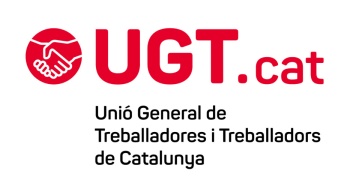 Personació de concurs al jutjat mercantil (art. 512.1 LC)Concurs voluntari  núm: ...../.....Empresa concursada: ...........................AL JUTJAT MERCANTIL ... DE .............................................., treballador/a de la mercantil ........................................, amb DNI  ..................................., representat/ada pel lletrat/ada del Col·legi de l’Advocacia de ......................................., ........................................., col·legiat/ada núm. ....., segons poders notarials dels quals adjunto còpia,MANIFESTO:Que, mitjançant aquest escrit, en virtut del que disposa l’article 512.1 de la Llei concursal, em persono en el procediment de concurs consignat en l’encapçalament i designo el lletrat/ada esmentat, i estableixo el seu domicili professional, als efectes de citacions i notificacions, a ................................................ (nom del despatx professional), situat a ......................, núm. ......., pis ......, de ..............., CP .........., tel. ............ ................, fax. ............. i adreça electrònica .................. .Per això,SOL·LICITO: Que em tingueu per personat/ada en aquest procediment, i tingueu per designat el lletrat/ada i el domicili als efectes de citacions i notificacions indicats. ..........................., ....... de/d’................. de ..............(signatura)Lletrat/adaNota: la UGT de Catalunya ha cedit els drets d’aquest model per tal que, de forma gratuïta, una tercera persona el pugui descarregar, copiar, modificar i utilitzar sense mencionar l’autoria ni la font, tant amb caràcter professional com amb caràcter no comercial, sense limitació temporal ni territorial. No n’és permesa la traducció, atès que es tracta d’un model creat per al foment del català a l’àmbit del dret.